Lesson 14 Practice ProblemsThese equations model the vertical position, in feet above the ground, of a point at the end of a windmill blade. For each function, indicate the height of the windmill and the length of the windmill blades.Which expression takes the same value as  when  and ?Here is a graph of a trigonometric function.Which equation does the graph represent?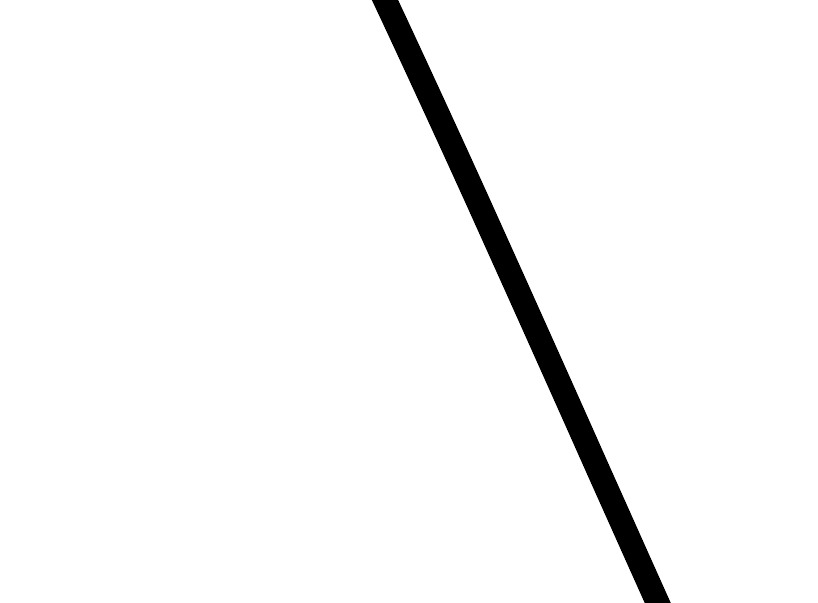 The vertical position  of a point at the tip of a windmill blade, in feet, is given by . Here  is the angle of rotation.How long is the windmill blade? Explain how you know.What is the height of the windmill? Explain how you know.Where is the point  when ?Explain how to use a unit circle to find a point  with -coordinate .Use a unit circle to estimate the value of .(From Unit 6, Lesson 5.)What are some ways in which the tangent function is similar to sine and cosine?What are some ways in which the tangent function is different from sine and cosine?(From Unit 6, Lesson 12.)Match the trigonometric expressions with their graphs.Graph 1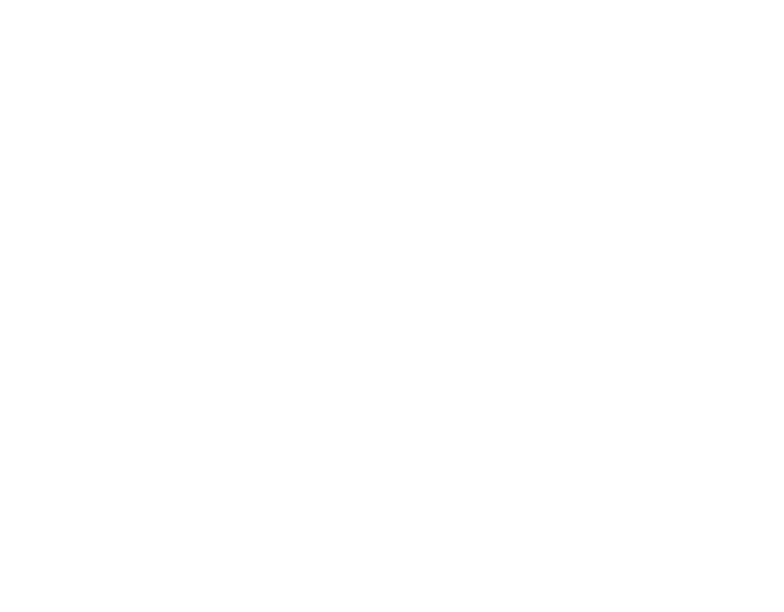 Graph 2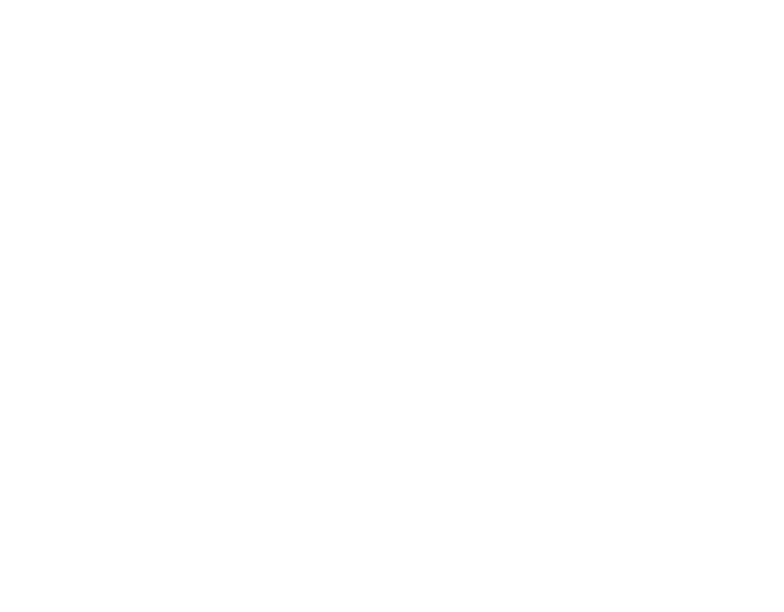 Graph 3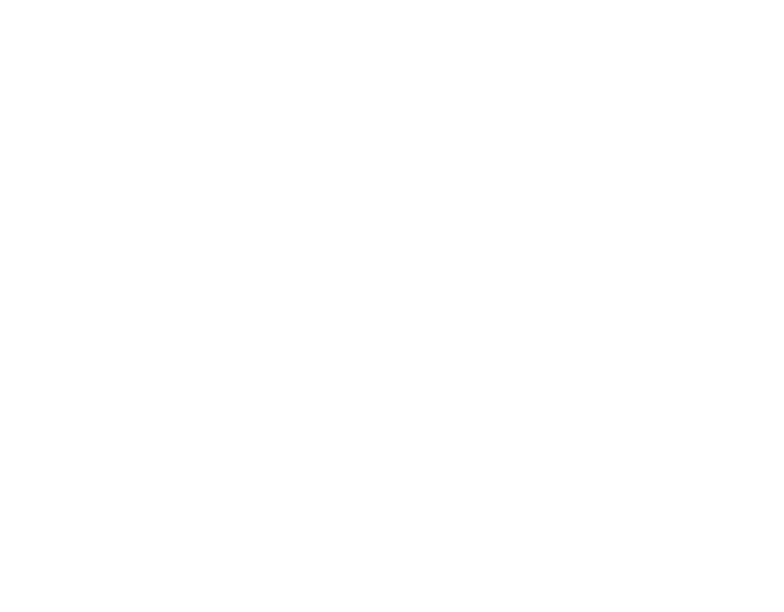 Graph 4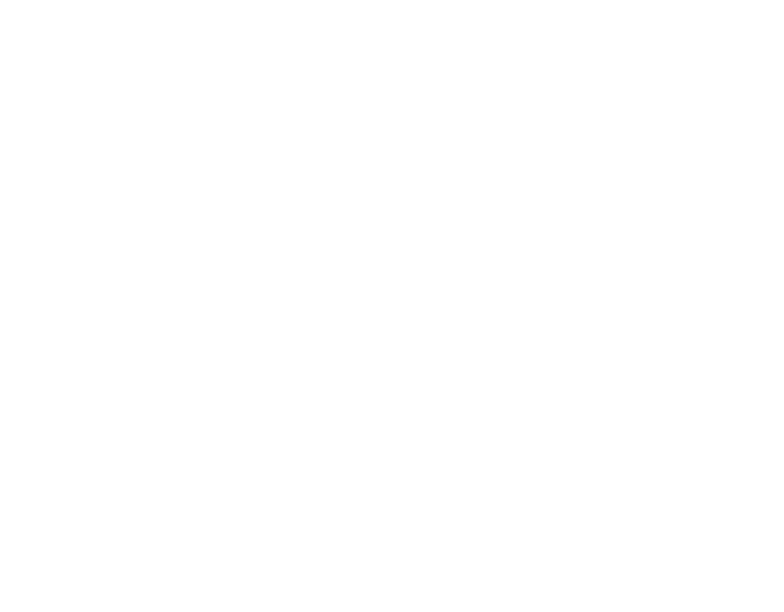 Graph 1Graph 2Graph 3Graph 4(From Unit 6, Lesson 13.)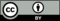 © CC BY 2019 by Illustrative Mathematics®